Projekts Nr.LLI-472 Urb-Area“Joint Management of Urban Wetland Areas in border region Latvia-Lithuania”“Pilsētvides mitrāju pārvaldība Latvijas-Lietuvas pārrobežu reģionā”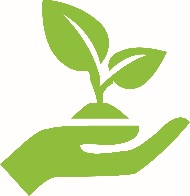 DAUGAVPILS PILSĒTAS DOME UZSĀK PROJEKTU PILSĒTVIDES MITRĀJU TERITORIJU SAKĀRTOŠANAI16-11-2020Daugavpils pilsētas dome kopā ar Anīkšču reģiona pašvaldības administrāciju Interreg V-A Latvijas – Lietuvas pārrobežu sadarbības programmas 2014. – 2020. gadam ietvaros uzsāk jauna pārrobežu projekta īstenošanu. 2020. gada 5.oktobrī ar LR Vides Aizsardzības un Reģionālas Attīstības ministriju tika parakstīts līgums par finansējuma piešķišanu projektam nr.LLI-472 “Pilsētvides mitrāju pārvaldība Latvijas-Lietuvas pārrobežu reģionā”. Projekta ietvaros tiks apsaimniekoti divi pilsētvides mitrāji - dīķis Latgales Zoodārza teritorijā Daugavpilī un Zaļais dīķis Anīkščos.Abas pašvaldības saskaras ar atbildīgo institūciju un iedzīvotāju izpratnes trūkumu par pilsētu mitrāju ekosistēmas nozīmi dabiskajā līdzsvarā. Projekts sakārtos pilsētu teritorijās esošo mitrāju dabisko un daļēji dabisko ekosistēmu pārvaldību divās blakus esošajās pilsētās: Daugavpilī (Latvija) un Anīkščos (Lietuva).Projekta mērķis ir izstrādāt jaunu un efektīvu pieeju kopīgai pilsētu mitrāju pārrobežu pārvaldībai. Papildus tiks izstrādāts kopīgs rīcības plāns, izveidota novatoriska, integrēta pieeja mitrāju dzīvās dabas un tās iemītnieku vērošanai, novadīti ekoloģiski izglītojoši pasākumi.Daugavpils pilsētas domes, kā projekta vadošā partnera kopējās projekta izmaksas ir 266 648,91 eiro, t.sk. projekta līdzfinansējums no Eiropas Reģionālās attīstības fonda - 226 651,57 eiro, valsts budžeta dotācija – 13 332,45 eiro un pašvaldības līdzfinansējums - 26 664,89 eiro.Kopējais ERAF projekta finansējums ir 319 719,36 EUR.Par šī raksta saturu pilnībā atbild Daugavpils pilsētas dome, un tas nav uzskatāms par Eiropas Savienības oficiālo nostāju.Papildu informācijai: Olga Tolmačova, Daugavpils pilsētas domes Attīstības departamenta Stratēģiskās plānošanas un starptautisko sakaru nodaļas vadītājaOlga.tolmacova@daugavpils.lv, +371 20089634